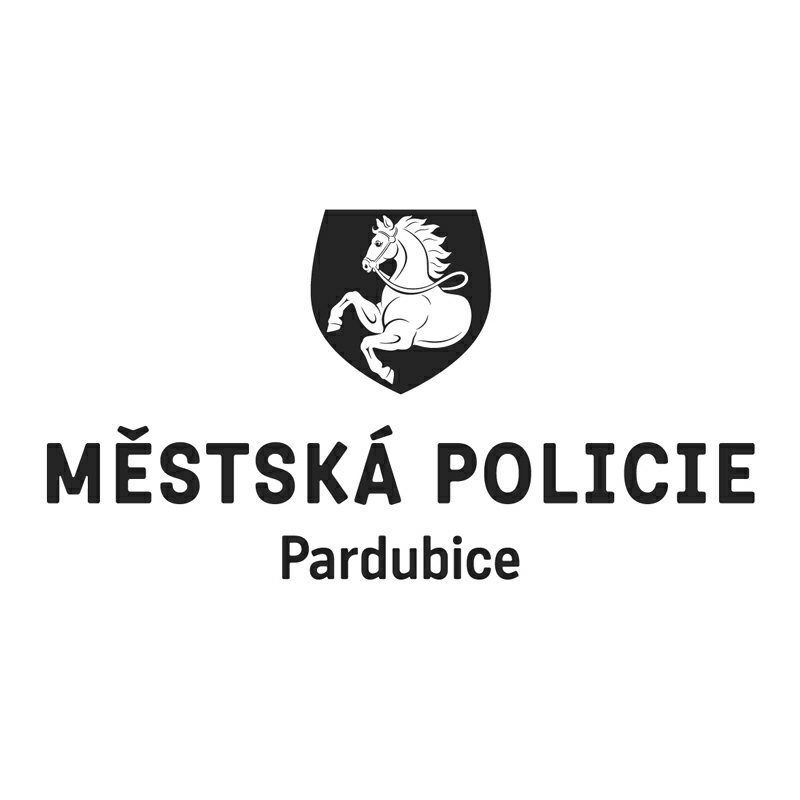 Statutární město PardubiceStatutární město PardubiceStatutární město PardubiceStatutární město PardubiceStatutární město PardubiceStatutární město PardubiceStatutární město PardubiceStatutární město PardubiceStatutární město PardubiceStatutární město PardubiceMěstská policie PardubiceMěstská policie PardubiceMěstská policie PardubiceMěstská policie PardubiceMěstská policie PardubiceMěstská policie PardubiceMěstská policie PardubiceMěstská policie PardubiceMěstská policie PardubiceMěstská policie PardubiceObjednatel:Objednatel:Objednatel:Objednatel:Objednatel:Objednatel:Objednatel:Objednatel:Objednatel:Objednatel:Objednatel:Objednatel:Objednatel:Dodavatel:Dodavatel:Dodavatel:Dodavatel:Dodavatel:Statutární město PardubiceStatutární město PardubiceStatutární město PardubiceStatutární město PardubiceStatutární město PardubiceStatutární město PardubiceStatutární město PardubiceStatutární město PardubiceStatutární město PardubiceStatutární město PardubiceStatutární město PardubiceStatutární město PardubiceStatutární město PardubiceGARED s.r.o.GARED s.r.o.GARED s.r.o.GARED s.r.o.GARED s.r.o.Městská policieMěstská policieMěstská policieMěstská policieMěstská policieMěstská policieMěstská policieMěstská policieMěstská policieMěstská policieMěstská policieMěstská policieMěstská policieDružstevní 278Družstevní 278Družstevní 278Družstevní 278Družstevní 278Pernerova 443Pernerova 443Pernerova 443Pernerova 443Pernerova 443Pernerova 443Pernerova 443Pernerova 443Pernerova 443Pernerova 443Pernerova 443Pernerova 443Pernerova 44351701 Solnice51701 Solnice51701 Solnice51701 Solnice51701 Solnice530 02 Pardubice530 02 Pardubice530 02 Pardubice530 02 Pardubice530 02 Pardubice530 02 Pardubice530 02 Pardubice530 02 Pardubice530 02 Pardubice530 02 Pardubice530 02 Pardubice530 02 Pardubice530 02 PardubiceIČ: 28819446IČ: 28819446IČ: 28819446IČ: 28819446IČ: 28819446IČ: 00274046IČ: 00274046IČ: 00274046IČ: 00274046IČ: 00274046IČ: 00274046IČ: 00274046IČ: 00274046IČ: 00274046IČ: 00274046IČ: 00274046IČ: 00274046IČ: 00274046DIČ: CZ28819446DIČ: CZ28819446DIČ: CZ28819446DIČ: CZ28819446DIČ: CZ28819446DIČ: CZ00274046DIČ: CZ00274046DIČ: CZ00274046DIČ: CZ00274046DIČ: CZ00274046DIČ: CZ00274046DIČ: CZ00274046DIČ: CZ00274046DIČ: CZ00274046DIČ: CZ00274046DIČ: CZ00274046DIČ: CZ00274046DIČ: CZ00274046Číslo účtu: 326561/0100 KB PardubiceČíslo účtu: 326561/0100 KB PardubiceČíslo účtu: 326561/0100 KB PardubiceČíslo účtu: 326561/0100 KB PardubiceČíslo účtu: 326561/0100 KB PardubiceČíslo účtu: 326561/0100 KB PardubiceČíslo účtu: 326561/0100 KB PardubiceČíslo účtu: 326561/0100 KB PardubiceČíslo účtu: 326561/0100 KB PardubiceČíslo účtu: 326561/0100 KB PardubiceČíslo účtu: 326561/0100 KB PardubiceČíslo účtu: 326561/0100 KB PardubiceČíslo účtu: 326561/0100 KB PardubiceOBJEDNÁVKA č: OBJ/00736/16OBJEDNÁVKA č: OBJ/00736/16OBJEDNÁVKA č: OBJ/00736/16OBJEDNÁVKA č: OBJ/00736/16OBJEDNÁVKA č: OBJ/00736/16OBJEDNÁVKA č: OBJ/00736/16OBJEDNÁVKA č: OBJ/00736/16OBJEDNÁVKA č: OBJ/00736/16OBJEDNÁVKA č: OBJ/00736/16OBJEDNÁVKA č: OBJ/00736/16OBJEDNÁVKA č: OBJ/00736/16OBJEDNÁVKA č: OBJ/00736/16OBJEDNÁVKA č: OBJ/00736/16OBJEDNÁVKA č: OBJ/00736/16OBJEDNÁVKA č: OBJ/00736/16OBJEDNÁVKA č: OBJ/00736/16OBJEDNÁVKA č: OBJ/00736/16OBJEDNÁVKA č: OBJ/00736/16Objednáváme u vás:Objednáváme u vás:Objednáváme u vás:Objednáváme u vás:Objednáváme u vás:Objednáváme u vás:Objednáváme u vás:Objednáváme u vás:Objednáváme u vás:Objednáváme u vás:Objednáváme u vás:Objednáváme u vás:Objednáváme u vás:Objednáváme u vás:Objednáváme u vás:Objednáváme u vás:Objednáváme u vás:Objednáváme u vás:PočetPočetPočetPředmětPředmětPředmětPředmětPředmětPředmětPředmětPředmětPředmětPředmětPředmětPředmětCena bez DPHCena bez DPHCena s DPH333balistická vesta GV230-komplet (tělo,límec,klín,rukávy) III.ANIJ STD 0101.04balistická vesta GV230-komplet (tělo,límec,klín,rukávy) III.ANIJ STD 0101.04balistická vesta GV230-komplet (tělo,límec,klín,rukávy) III.ANIJ STD 0101.04balistická vesta GV230-komplet (tělo,límec,klín,rukávy) III.ANIJ STD 0101.04balistická vesta GV230-komplet (tělo,límec,klín,rukávy) III.ANIJ STD 0101.04balistická vesta GV230-komplet (tělo,límec,klín,rukávy) III.ANIJ STD 0101.04balistická vesta GV230-komplet (tělo,límec,klín,rukávy) III.ANIJ STD 0101.04balistická vesta GV230-komplet (tělo,límec,klín,rukávy) III.ANIJ STD 0101.04balistická vesta GV230-komplet (tělo,límec,klín,rukávy) III.ANIJ STD 0101.04balistická vesta GV230-komplet (tělo,límec,klín,rukávy) III.ANIJ STD 0101.04balistická vesta GV230-komplet (tělo,límec,klín,rukávy) III.ANIJ STD 0101.04balistická vesta GV230-komplet (tělo,límec,klín,rukávy) III.ANIJ STD 0101.0437 500,0037 500,0045 375,00666balistická vesta GV230 (tělo) III.ANIJ STD 0101.04balistická vesta GV230 (tělo) III.ANIJ STD 0101.04balistická vesta GV230 (tělo) III.ANIJ STD 0101.04balistická vesta GV230 (tělo) III.ANIJ STD 0101.04balistická vesta GV230 (tělo) III.ANIJ STD 0101.04balistická vesta GV230 (tělo) III.ANIJ STD 0101.04balistická vesta GV230 (tělo) III.ANIJ STD 0101.04balistická vesta GV230 (tělo) III.ANIJ STD 0101.04balistická vesta GV230 (tělo) III.ANIJ STD 0101.04balistická vesta GV230 (tělo) III.ANIJ STD 0101.04balistická vesta GV230 (tělo) III.ANIJ STD 0101.04balistická vesta GV230 (tělo) III.ANIJ STD 0101.0460 000,0060 000,0072 600,00CelkemCelkemCelkemCelkemCelkemCelkemCelkemCelkemCelkemCelkemCelkemCelkemCelkemCelkemCelkem117 975,00Dodání:Dodání:Dodání:Dodání:Dodání:31.01.201731.01.201731.01.201731.01.201731.01.201731.01.201731.01.201731.01.201731.01.201731.01.201731.01.201731.01.201731.01.2017Poznámka:Poznámka:Poznámka:Poznámka:Poznámka:Faktura musí obsahovat náležitosti daňového dokladu v souladu s platnými daňovými předpisy. „Dodavatel prohlašuje, že v okamžiku uskutečnění zdanitelného plnění nebude/není nespolehlivým plátcem. V případě nesplnění těchto podmínek bude Statutární město Pardubice dodavateli hradit pouze částku ve výši základu daně a DPH bude odvedeno místně příslušnému správci daně dodavatele.
Na faktuře uvádějte prosím vždy číslo objednávky. Faktury je možné zasílat i na email faktury@mmp.cz. DěkujemeFaktura musí obsahovat náležitosti daňového dokladu v souladu s platnými daňovými předpisy. „Dodavatel prohlašuje, že v okamžiku uskutečnění zdanitelného plnění nebude/není nespolehlivým plátcem. V případě nesplnění těchto podmínek bude Statutární město Pardubice dodavateli hradit pouze částku ve výši základu daně a DPH bude odvedeno místně příslušnému správci daně dodavatele.
Na faktuře uvádějte prosím vždy číslo objednávky. Faktury je možné zasílat i na email faktury@mmp.cz. DěkujemeFaktura musí obsahovat náležitosti daňového dokladu v souladu s platnými daňovými předpisy. „Dodavatel prohlašuje, že v okamžiku uskutečnění zdanitelného plnění nebude/není nespolehlivým plátcem. V případě nesplnění těchto podmínek bude Statutární město Pardubice dodavateli hradit pouze částku ve výši základu daně a DPH bude odvedeno místně příslušnému správci daně dodavatele.
Na faktuře uvádějte prosím vždy číslo objednávky. Faktury je možné zasílat i na email faktury@mmp.cz. DěkujemeFaktura musí obsahovat náležitosti daňového dokladu v souladu s platnými daňovými předpisy. „Dodavatel prohlašuje, že v okamžiku uskutečnění zdanitelného plnění nebude/není nespolehlivým plátcem. V případě nesplnění těchto podmínek bude Statutární město Pardubice dodavateli hradit pouze částku ve výši základu daně a DPH bude odvedeno místně příslušnému správci daně dodavatele.
Na faktuře uvádějte prosím vždy číslo objednávky. Faktury je možné zasílat i na email faktury@mmp.cz. DěkujemeFaktura musí obsahovat náležitosti daňového dokladu v souladu s platnými daňovými předpisy. „Dodavatel prohlašuje, že v okamžiku uskutečnění zdanitelného plnění nebude/není nespolehlivým plátcem. V případě nesplnění těchto podmínek bude Statutární město Pardubice dodavateli hradit pouze částku ve výši základu daně a DPH bude odvedeno místně příslušnému správci daně dodavatele.
Na faktuře uvádějte prosím vždy číslo objednávky. Faktury je možné zasílat i na email faktury@mmp.cz. DěkujemeFaktura musí obsahovat náležitosti daňového dokladu v souladu s platnými daňovými předpisy. „Dodavatel prohlašuje, že v okamžiku uskutečnění zdanitelného plnění nebude/není nespolehlivým plátcem. V případě nesplnění těchto podmínek bude Statutární město Pardubice dodavateli hradit pouze částku ve výši základu daně a DPH bude odvedeno místně příslušnému správci daně dodavatele.
Na faktuře uvádějte prosím vždy číslo objednávky. Faktury je možné zasílat i na email faktury@mmp.cz. DěkujemeFaktura musí obsahovat náležitosti daňového dokladu v souladu s platnými daňovými předpisy. „Dodavatel prohlašuje, že v okamžiku uskutečnění zdanitelného plnění nebude/není nespolehlivým plátcem. V případě nesplnění těchto podmínek bude Statutární město Pardubice dodavateli hradit pouze částku ve výši základu daně a DPH bude odvedeno místně příslušnému správci daně dodavatele.
Na faktuře uvádějte prosím vždy číslo objednávky. Faktury je možné zasílat i na email faktury@mmp.cz. DěkujemeFaktura musí obsahovat náležitosti daňového dokladu v souladu s platnými daňovými předpisy. „Dodavatel prohlašuje, že v okamžiku uskutečnění zdanitelného plnění nebude/není nespolehlivým plátcem. V případě nesplnění těchto podmínek bude Statutární město Pardubice dodavateli hradit pouze částku ve výši základu daně a DPH bude odvedeno místně příslušnému správci daně dodavatele.
Na faktuře uvádějte prosím vždy číslo objednávky. Faktury je možné zasílat i na email faktury@mmp.cz. DěkujemeFaktura musí obsahovat náležitosti daňového dokladu v souladu s platnými daňovými předpisy. „Dodavatel prohlašuje, že v okamžiku uskutečnění zdanitelného plnění nebude/není nespolehlivým plátcem. V případě nesplnění těchto podmínek bude Statutární město Pardubice dodavateli hradit pouze částku ve výši základu daně a DPH bude odvedeno místně příslušnému správci daně dodavatele.
Na faktuře uvádějte prosím vždy číslo objednávky. Faktury je možné zasílat i na email faktury@mmp.cz. DěkujemeFaktura musí obsahovat náležitosti daňového dokladu v souladu s platnými daňovými předpisy. „Dodavatel prohlašuje, že v okamžiku uskutečnění zdanitelného plnění nebude/není nespolehlivým plátcem. V případě nesplnění těchto podmínek bude Statutární město Pardubice dodavateli hradit pouze částku ve výši základu daně a DPH bude odvedeno místně příslušnému správci daně dodavatele.
Na faktuře uvádějte prosím vždy číslo objednávky. Faktury je možné zasílat i na email faktury@mmp.cz. DěkujemeFaktura musí obsahovat náležitosti daňového dokladu v souladu s platnými daňovými předpisy. „Dodavatel prohlašuje, že v okamžiku uskutečnění zdanitelného plnění nebude/není nespolehlivým plátcem. V případě nesplnění těchto podmínek bude Statutární město Pardubice dodavateli hradit pouze částku ve výši základu daně a DPH bude odvedeno místně příslušnému správci daně dodavatele.
Na faktuře uvádějte prosím vždy číslo objednávky. Faktury je možné zasílat i na email faktury@mmp.cz. DěkujemeFaktura musí obsahovat náležitosti daňového dokladu v souladu s platnými daňovými předpisy. „Dodavatel prohlašuje, že v okamžiku uskutečnění zdanitelného plnění nebude/není nespolehlivým plátcem. V případě nesplnění těchto podmínek bude Statutární město Pardubice dodavateli hradit pouze částku ve výši základu daně a DPH bude odvedeno místně příslušnému správci daně dodavatele.
Na faktuře uvádějte prosím vždy číslo objednávky. Faktury je možné zasílat i na email faktury@mmp.cz. DěkujemeFaktura musí obsahovat náležitosti daňového dokladu v souladu s platnými daňovými předpisy. „Dodavatel prohlašuje, že v okamžiku uskutečnění zdanitelného plnění nebude/není nespolehlivým plátcem. V případě nesplnění těchto podmínek bude Statutární město Pardubice dodavateli hradit pouze částku ve výši základu daně a DPH bude odvedeno místně příslušnému správci daně dodavatele.
Na faktuře uvádějte prosím vždy číslo objednávky. Faktury je možné zasílat i na email faktury@mmp.cz. DěkujemeRozpočtová skladbaRozpočtová skladbaRozpočtová skladbaRozpočtová skladbaRozpočtová skladbaRozpočtová skladbaRozpočtová skladbaRozpočtová skladbaRozpočtová skladbaRozpočtová skladbaRozpočtová skladbaRozpočtová skladbaRozpočtová skladbaRozpočtová skladbaRozpočtová skladbaRozpočtová skladbaRozpočtová skladbaRozpočtová skladbaSUSUAUAUODPAODPAODPAPOLPOLZJUZORJORJORJORGORGČástka v KčČástka v Kč231231000000000053110053110053115134513400000000000000000002140000000214000000021400020010000000002001000000117 975,00117 975,00V Pardubicích dne:V Pardubicích dne:V Pardubicích dne:V Pardubicích dne:V Pardubicích dne:V Pardubicích dne:07.12.201607.12.201607.12.201607.12.201607.12.201607.12.201607.12.201607.12.201607.12.201607.12.201607.12.201607.12.2016Správce rozpočtuSprávce rozpočtuSprávce rozpočtuSprávce rozpočtuSprávce rozpočtuSprávce rozpočtuSprávce rozpočtuSprávce rozpočtuSprávce rozpočtuSprávce rozpočtuSprávce rozpočtuSprávce rozpočtuPříkazce operacePříkazce operacePříkazce operacePříkazce operacePříkazce operacePříkazce operaceVyřizuje:Vyřizuje:Vyřizuje:Vyřizuje:Vyřizuje:Vyřizuje:Vyřizuje:Vyřizuje:Vyřizuje:Vyřizuje:Vyřizuje:Vyřizuje:Vyřizuje:Vyřizuje:Vyřizuje:Vyřizuje:Vyřizuje:Vyřizuje:Bubnová Eva Ing.Bubnová Eva Ing.Bubnová Eva Ing.Bubnová Eva Ing.Bubnová Eva Ing.Bubnová Eva Ing.Bubnová Eva Ing.Bubnová Eva Ing.Bubnová Eva Ing.Bubnová Eva Ing.Bubnová Eva Ing.Bubnová Eva Ing.Bubnová Eva Ing.Bubnová Eva Ing.Bubnová Eva Ing.Bubnová Eva Ing.Bubnová Eva Ing.Bubnová Eva Ing.Telefon: 466 859 232 | Email: eva.bubnova@mppardubice.czTelefon: 466 859 232 | Email: eva.bubnova@mppardubice.czTelefon: 466 859 232 | Email: eva.bubnova@mppardubice.czTelefon: 466 859 232 | Email: eva.bubnova@mppardubice.czTelefon: 466 859 232 | Email: eva.bubnova@mppardubice.czTelefon: 466 859 232 | Email: eva.bubnova@mppardubice.czTelefon: 466 859 232 | Email: eva.bubnova@mppardubice.czTelefon: 466 859 232 | Email: eva.bubnova@mppardubice.czTelefon: 466 859 232 | Email: eva.bubnova@mppardubice.czTelefon: 466 859 232 | Email: eva.bubnova@mppardubice.czTelefon: 466 859 232 | Email: eva.bubnova@mppardubice.czTelefon: 466 859 232 | Email: eva.bubnova@mppardubice.czTelefon: 466 859 232 | Email: eva.bubnova@mppardubice.czTelefon: 466 859 232 | Email: eva.bubnova@mppardubice.czTelefon: 466 859 232 | Email: eva.bubnova@mppardubice.czTelefon: 466 859 232 | Email: eva.bubnova@mppardubice.czTelefon: 466 859 232 | Email: eva.bubnova@mppardubice.czTelefon: 466 859 232 | Email: eva.bubnova@mppardubice.czDodavatel svým podpisem stvrzuje akceptaci objednávky, včetně výše uvedených podmínek.Dodavatel svým podpisem stvrzuje akceptaci objednávky, včetně výše uvedených podmínek.Dodavatel svým podpisem stvrzuje akceptaci objednávky, včetně výše uvedených podmínek.Dodavatel svým podpisem stvrzuje akceptaci objednávky, včetně výše uvedených podmínek.Dodavatel svým podpisem stvrzuje akceptaci objednávky, včetně výše uvedených podmínek.Dodavatel svým podpisem stvrzuje akceptaci objednávky, včetně výše uvedených podmínek.Dodavatel svým podpisem stvrzuje akceptaci objednávky, včetně výše uvedených podmínek.Dodavatel svým podpisem stvrzuje akceptaci objednávky, včetně výše uvedených podmínek.Dodavatel svým podpisem stvrzuje akceptaci objednávky, včetně výše uvedených podmínek.Dodavatel svým podpisem stvrzuje akceptaci objednávky, včetně výše uvedených podmínek.Dodavatel svým podpisem stvrzuje akceptaci objednávky, včetně výše uvedených podmínek.Dodavatel svým podpisem stvrzuje akceptaci objednávky, včetně výše uvedených podmínek.Dodavatel svým podpisem stvrzuje akceptaci objednávky, včetně výše uvedených podmínek.Dodavatel svým podpisem stvrzuje akceptaci objednávky, včetně výše uvedených podmínek.Dodavatel svým podpisem stvrzuje akceptaci objednávky, včetně výše uvedených podmínek.Dodavatel svým podpisem stvrzuje akceptaci objednávky, včetně výše uvedených podmínek.Dodavatel svým podpisem stvrzuje akceptaci objednávky, včetně výše uvedených podmínek.Dodavatel svým podpisem stvrzuje akceptaci objednávky, včetně výše uvedených podmínek.